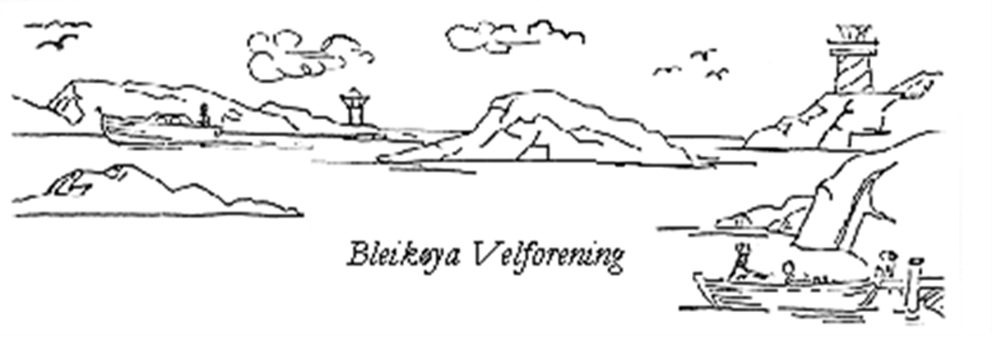 Innkalling til Generalforsamling 2019Det innkalles herved til Generalforsamling i Bleikøya Velforening søndag 19 Mai. Kl. 12.00 på Vellet's Hus på Bleikøya.Dagsorden:Godkjenning av innkallingValg av møtelederStyrets årsberetning for 2018Regnskap for 2018Budsjett for 2019Innkomne forslag: Forbud mot utleie av hytte tas inn i vedtektene (forslag fra styret)Styrehonorar økes: 10 000 (styreleder),5000 (representanter) og 2500 (møtende vara) (forslag fra styret)Styret setter seg på venteliste for å kjøpe en båtplass for butikken, forutsatt fornuftig pris og betingelser. (forslag fra Kristine Sørfonden)Styret ønsker at denne saken behandles på Medlemsmøtet:Brannberedskap: Lage to nye vannuttak for brannslanger til bruk for hytteeierne. Opparbeide branngate. Brannslanger må være tilgjengelig. Tilbud om opplæring må gis. Brannvernkomite opprettes. (forslag fra Johannes Brennhovd)ValgI utgangspunktet er disse på valg i år: Leder (Arne-Jørgen Auberg), sekretær (Hans-Petter Johnsen), Styremedlem (Ånund Brottveit) og Vara (Line Gulbrandsen). Hans-Petter har meldt fra at han ønsker og bli erstattet.Nestleder (Bjørn Erik von Hun), kasserer (Trine Johnsen) og duger (Geir Alexandersen) har 1 år igjen av perioden.Valgkomite Erik Hansen fremlegger forslag til kandidater.Umiddelbart etter Generalforsamlingen avholdes medlemsmøte.Saker som gjennomgås på medlemsmøte:Informasjonssaker (Arne-Jørgen)* festeavtale utvidet til 2061* innløsing av festekontrakter (2021)* arbeid med tilkobling av vann og kloakk* eventuelt kjøp av øyeneVi ønsker alle medlemmer velkommen!Beste hilsener Styret i Bleikøya Velforening 					Oslo 03.05.2019